Al Dirigente Responsabile U.O.D FormazioneASL TarantoSede OGGETTO: Dichiarazione di disponibilità per l’inserimento nel REGISTRO DEI COORDINATORI DIDATTICI DI AREA SANITARIA._ l _ sottoscritt__  ________________________________ C.F.nat __ a __________________________________________ il ___________________________e residente in ___________________________________________________________________alla Via________________________________________________________________________mail aziendale __________________________________ recapito telefonico_________________dipendente a tempo indeterminato   della Asl di Tarantocon la qualifica di _________________________________________ n. matricola_____________attualmente in servizio presso ____________________________________________________________________________________________________________________________________consapevole delle responsabilità penali in caso di false dichiarazioni, come espressamente stabilito dall'art. 76 D.P.R, 445/2000, presenta la propria candidatura per essere inserito nel Registro dei Coordinatori didattici di Area Sanitaria ed a tal fineDICHIARA DIpossedere i seguenti requisiti che, per quanto previsto dall’art. 9 del Regolamento Regionale n° 28/2007, permettono di ricoprire il ruolo di gestione e direzione didattica dei Corsi per l’acquisizione della qualifica di OSS:  dipendente della ASL di Taranto  Infermiere in possesso del titolo di Dirigente dell’Assistenza Infermieristica  Infermiere in possesso di Laurea Specialistica o Magistrale in Scienze Infermieristiche ed Ostetriche  Infermiere con Abilitazione a Funzioni Direttive ed esperienza didattica ELENCO DETTAGLIATO  DEI TITOLI DI STUDIO DICHIARATI Titolo di studio conseguito (esempio: Laurea Triennale… Magistrale … Master in… Corso…) ________________________________________________________________________________Nome e sede dell'Istituto/Università	__________________________________________________Data del conseguimento____________________________________________________________Valutazione riportata______________________________________________________________Titolo di studio conseguito (esempio: Laurea Triennale… Laurea Magistrale … Master in… Corso…) ________________________________________________________________________________Nome e sede dell'Istituto/Università	__________________________________________________Data del conseguimento____________________________________________________________Valutazione riportata______________________________________________________________Titolo di studio conseguito (esempio: Laurea Triennale… Laurea Magistrale … Master in… Corso…) ________________________________________________________________________________Nome e sede dell'Istituto/Università	__________________________________________________Data del conseguimento____________________________________________________________Valutazione riportata______________________________________________________________Allega alla presente copia fotostatica del documento di riconoscimento in corso di validità e Curriculum Vitae.Dichiara, inoltre di essere informato, ai sensi e per gli effetti di cui al D.lgs. 196/2003, che i dati personali raccolti saranno trattati esclusivamente nell'ambito del procedimento per il quale Ia presente dichiarazione viene resa.________________, ______________                                                                                   Firma del richiedente                            _________________________________________ 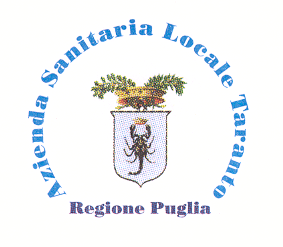 